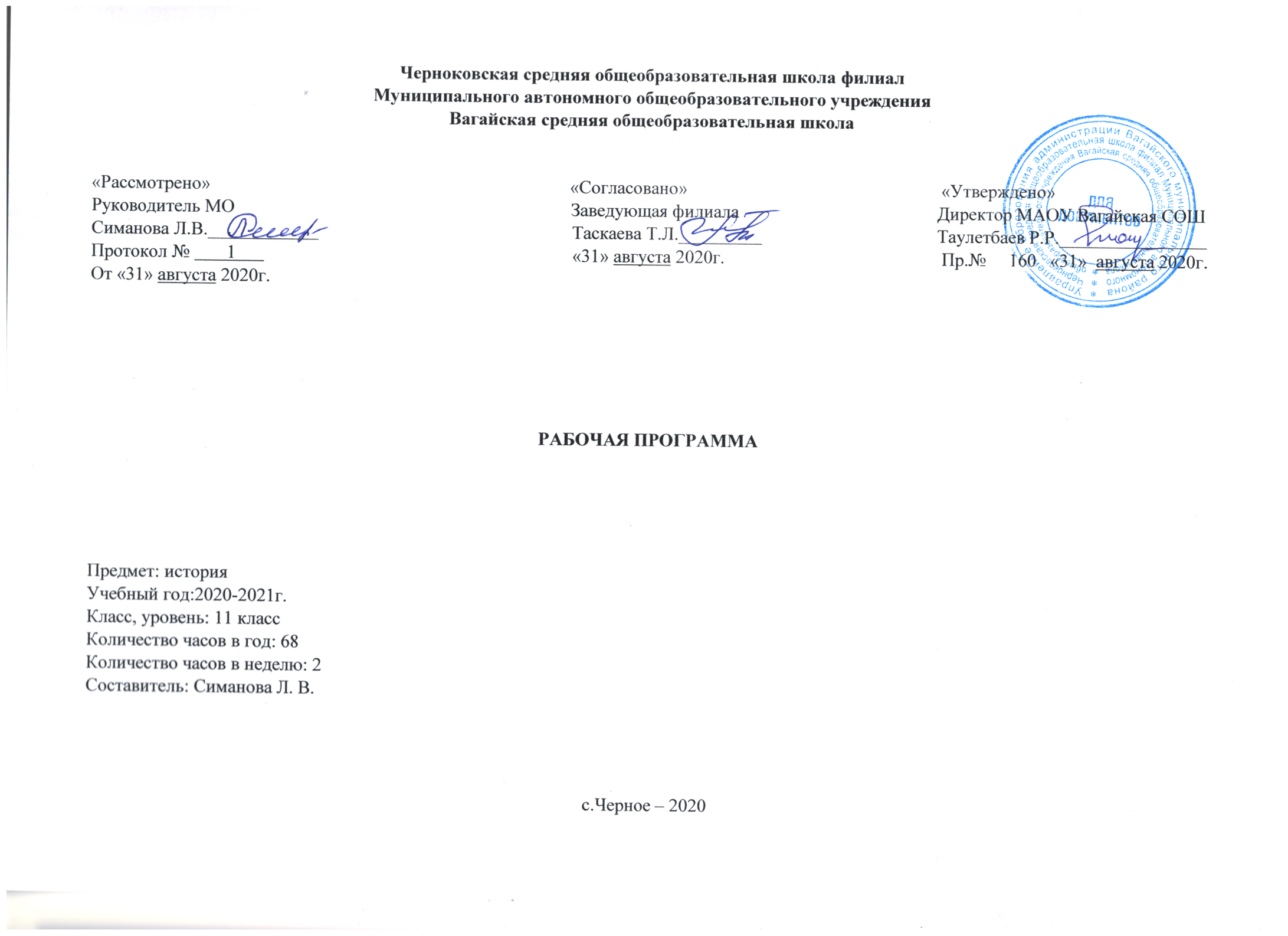 Планируемые результаты освоения учебного предметаЛичностными результатами освоения курса истории являются: – сформированность российской гражданской идентичности, уважительного отношения к своему народу, чувства ответственности перед Родиной, гордости за свой край, свою Родину, прошлое и настоящее многонационального народа России;– сформированность гражданской позиции обучающегося как активного и ответственного члена российского общества, осознающего свои конституционные права и обязанности, уважающего закон и правопорядок, обладающего чувством собственного достоинства, осознанно принимающего традиционные национальные и общечеловеческие гуманистические и демократические ценности; – сформированность мировоззрения, соответствующего современному уровню развития науки и общественной практики, основанного на диалоге культур, а также различных форм общественного сознания, осознание своего места в поликультурном мире; – сформированность основ саморазвития и самовоспитания в соответствии с общечеловеческими ценностями и идеалами гражданского общества;–  готовность и способность к самостоятельной, творческой и ответственной деятельности;– толерантное сознание и поведение в поликультурном мире, готовность и способность вести диалог с другими людьми, достигать в нём взаимопонимания, находить общие цели и сотрудничать для их достижения;– готовность противостоять идеологии экстремизма, национализма, ксенофобии; – коррупции; – дискриминации по социальным, религиозным, расовым, национальным признакам и другим негативным социальным явлениям; – нравственное сознание и поведение на основе усвоения общечеловеческих ценностей; – готовность и способность к образованию и самообразованию, на протяжении всей жизни; – сознательное отношение к непрерывному образованию как условию успешной профессиональной и общественной деятельности. Метапредметные результаты освоения курса истории представлены тремя группами универсальных учебных действий (далее УУД). Регулятивные УУД: – умение самостоятельно определять цели / задачи, задавать параметры и критерии, по которым можно определить, что цель / достигнута; – способность оценивать возможные последствия достижения поставленной цели; – умение организовывать эффективный поиск ресурсов, необходимых для достижения поставленной цели; – умение сопоставлять полученный результат деятельности с поставленной заранее целью. Познавательные УУД: – умение искать и находить обобщённые способы решения задач, в том числе осуществлять развёрнутый информационный поиск и ставить на его основе новые (учебные и познавательные) задачи; – умение критически оценивать и интерпретировать информацию с разных позиций, распознавать и фиксировать противоречия в информационных источниках; – умение преобразовывать информацию из одной формы в другую; 1– умение находить и приводить критические аргументы в отношении действий и суждений другого; – спокойно и разумно относиться к критическим замечаниям в отношении собственного суждения, рассматривать их как ресурс собственного развития; – способность выходить за рамки учебного предмета и осуществлять целенаправленный поиск возможностей для широкого переноса средств и способов действия; – умение выстраивать индивидуальную образовательную траекторию, учитывая ограничения со стороны других участников и ресурсные ограничения. 3. Коммуникативные УУД: – способность осуществлять деловую коммуникацию как со сверстниками, так и со взрослыми; – способность выступать в разных ролях при осуществлении групповой работы (генератор идей, критик, исполнитель, выступающий, эксперт и т.д.); – умение координировать и выполнять работу в условиях реального, виртуального и комбинированного взаимодействия; – умение развёрнуто, логично и точно излагать свою точку зрения с использованием адекватных (устных и письменных) языковых средств;– способность распознавать конфликтогенные ситуации и предотвращать конфликты, выстраивать деловую и образовательную коммуникацию, избегая личностных оценочных суждений. На предметном уровне в результате освоения курса истории на базовом уровне обучающиеся научатся: – характеризовать этапы становления исторической науки; – раскрывать сущность методов исторического познания и применять их на практике;– формулировать принципы периодизации истории развития человечества; – определять роль исторической науки и исторического познания в решении задач прогрессивного развития России в глобальном мире; – датировать важнейшие события и процессы мировой истории, характеризовать их в контексте конкретных исторических периодов и этапов развития человечества; – владеть современной терминологией исторической науки, предусмотренной программой; – характеризовать особенности исторического пути России и оценивать её роль в мировом сообществе; – анализировать современные версии и трактовки важнейших проблем отечественной и всемирной истории; – проводить поиск исторической информации в источниках разного типа; – критически анализировать источник исторической информации (характеризовать авторство источника, время, обстоятельства и цели его создания); – анализировать историческую информацию, представленную в разных знаковых системах (текст, карта, таблица, схема, аудиовизуальный ряд); – различать в исторической информации факты и мнения, исторические описания и исторические объяснения; – готовить сообщения, презентации и рефераты по исторической тематике; 2 – устанавливать причинно-следственные связи между явлениями, пространственные и временные рамки изучаемых исторических процессов и явлений; – вести диалог и обосновывать свою точку зрения в дискуссии по исторической тематике; – обучающиеся получат возможность научиться: – объяснять историческую обусловленность современных общественных процессов; – соотносить историческое время, исторические события, действия и поступки исторических личностей; – определять место и время создания исторических документов; · представлять историческую информацию в виде таблиц, схем, графиков и др.; – характеризовать современные версии и трактовки важнейших проблем отечественной и мировой истории; – приводить примеры и аргументы в защиту своей точки зрения; – проводить самостоятельные исторические исследования и реконструкцию исторических событий; – использовать полученные знания и освоенные умения в практической деятельности и повседневной жизни для определения собственной позиции по отношению к явлениям современной жизни, исходя из их исторической обусловленности; – соотнесения своих действий и поступков окружающих с исторически возникшими формами социального поведения. На предметном уровне в результате освоения курса истории на углублённом уровне обучающиеся научатся: – характеризовать особенности исторического пути России, её роль в мировом сообществе; – определять исторические предпосылки, условия, место и время создания исторических документов; – самостоятельно искать и критически анализировать историко-социальную информацию в Интернете, на телевидении, в других СМИ, систематизировать и представлять её в различных знаковых системах; – определять причинно-следственные, пространственные, временные связи между важнейшими событиями (явлениями, процессами); – различать в исторической информации факты и мнения, исторические описания и исторические объяснения; – находить и правильно использовать картографические источники для реконструкции исторических событий, привязки их к конкретному месту и времени; – презентовать историческую информацию в виде таблиц, схем, графиков; – раскрывать сущность дискуссионных, «трудных» вопросов истории России; – определять и аргументировано высказывать своё мнение о различных версиях, оценках исторических событий и деятельности личностей на основе представлений о достижениях историографии; – корректно использовать терминологию исторической науки в ходе выступления, дискуссии и т.д.; – соотносить и оценивать исторические события локальной, региональной, общероссийской и мировой истории; – обосновывать с опорой на факты, приведённые в учебной и научно-популярной литературе, собственную точку зрения на основные события мировой истории; – критически оценивать вклад конкретных личностей в развитие человечества; 3– объяснять мотивы, цели и результаты деятельности исторических личностей и политических групп в истории; – давать комплексную оценку историческим периодам (в соответствии с периодизацией, изложенной в историко-культурном стандарте), проводить временной и  пространственный анализ; обучающиеся получат возможность научиться: – использовать принципы структурно-функционального, временного и  пространственного анализа при работе с источниками, интерпретировать и сравнивать содержащуюся в них информацию с целью реконструкции фрагментов исторической действительности, аргументации выводов, вынесения оценочных суждений; – анализировать и сопоставлять как научные, так и в ненаучные версии и оценки исторического прошлого, отличать интерпретации, основанные на фактическом материале, от заведомых искажений, фальсификации; · устанавливать причинно-следственные, пространственные, временные связи исторических событий, явлений, процессов на основе анализа исторической ситуации; – определять и аргументировать своё отношение к различным версиям, оценкам исторических событий и деятельности личностей на основе представлений о достижениях историографии; – целенаправленно применять элементы методологических знаний об историческом процессе, начальные историографические умения в познавательной, проектной, учебно-исследовательской деятельности, социальной практике, поликультурном общении, общественных обсуждениях и т.д.; – характеризовать основные подходы (концепции) в изучении истории; – работать с историческими источниками, самостоятельно анализировать документальную базу по исторической тематике; – оценивать различные исторические версии; – проводить самостоятельные исторические исследования и реконструкцию исторических событий; – представлять результаты историко-познавательной деятельности в свободной форме.2. Содержание учебного предметаИстория.  Конец XIX –XXI века (68 ч)Россия и мир в начале XX в. (11 ч) Научно-технический прогресс и новый этап индустриального развития Научно-технический прогресс. Причины ускорения научно-технического прогресса. Технический прогресс в первые десятилетия ХХ в. Развитие энергетики, появление новых средств связи и передвижения. Достижения медицины. Переход к современному индустриальному производству. Модернизация в странах Европы, США и Японии Модели модернизационного развития. Образование монополий. Государство и монополистический капитал: либерально-демократическая модель отношений. Государство и модернизация в Германии, Италии и Японии. Социальные отношения и рабочее движение. Развитие профсоюзного движения. Становление социал-демократии. 4Россия на рубеже XIX—XX вв. Территория России на рубеже столетий. Российская модель экономической модернизации. Буржуазия и рабочие. Экономическая политика правительства в конце XIX — начале ХХ в. Особенности развития сельского хозяйства. Расслоение крестьянства. Кризис империи: русско-японская война и революция 1905—1907 гг. Личность Николая II. Внутренняя политика правительства в начале XX в. Кризисные явления в обществе. Русско-японская война 1904–1905 гг.: ход военных действий, причины поражения России. Портсмутский мирный договор. «Кровавое воскресенье» и начало революции. Крестьянские выступления и разложение армии. Раскол общества. Всероссийская октябрьская политическая стачка. Манифест 17 октября 1905 г. Декабрьское вооружённое восстание в Москве. Политическая жизнь страны после Манифеста 17 октября 1905 г. Партии социалистической ориентации (левые): РСДРП, Партия социалистов-революционеров. Либеральные партии: Конституционно-демократическая партия, «Союз 17 октября». Консервативные партии (правые). Реформа государственного строя. Основные государственные законы 23 апреля 1906 г.: Полномочия Государственной думы, Государственного совета и императора и порядок принятия законов. Избирательная кампания в I Государственную думу. Деятельность I и II Государственной думы: итоги и уроки. Новый избирательный закон (3 июня 1907 г.). Третьеиюньская монархия и реформы П.А. Столыпина П.А. Столыпин и его политика. Борьба с революционным движением и думской оппозицией. III Государственная дума. Военно-полевые суды. Программа системных реформ П.А. Столыпина. Крестьянская реформа. Переселенческая политика. Масштабы и результаты реформ П.А. Столыпина. Политический кризис 1912—1913 гг. Культура России в конце XIX — начале ХХ в. Городская и сельская жизнь. Достижения науки. Развитие народного просвещения. Идейные искания и художественная культура. Серебряный век русской культуры. Литература Серебряного века: основные направления и представители. Драматический театр: традиции и новаторство. Зарождение российского кинематографа. Музыка. Модерн в архитектуре. Новые направления в живописи. Колониализм и обострение противоречий мирового развития в начале ХХ в. Колонизация Африки. Колониальные империи: общее и особенное. Экономические кризисы начала ХХ в.: сущность, причины, методы преодоления. Противоречия на международной арене в начале ХХ в. Создание военно-политических союзов. Пути развития стран Азии, Африки и Латинской Америки Колониализм и его последствия. Антиколониальные движения в государствах Востока. Восстание ихэтуаней в Китае в 1899— 1901 гг. Движение моджахедов в Иране. Деятельность М. Ганди. Революции в Иране (1905—1911) и Китае (1911—1913). Младотурецкая революция. Особенности развития государств Латинской Америки. Первая мировая война Причины и характер Первой мировой войны. Первый этап войны. Воюющие страны в 1915—916 гг. Война и российское общество. Кампания 1917 г. и завершение военных действий. Потери стран-участниц; исторические уроки и социальные последствия Первой мировой войны. Россия и мир между двумя мировыми войнами (14 ч)Февральская революция в России 1917 г. Предпосылки и причины Февральской революции 1917 г. Падение самодержавия и создание Временного правительства. Апрельский кризис. Большевики и революция. Июньский и июльский кризисы власти. Выступление генерала Л.Г. Корнилова и его последствия. 5Переход власти к партии большевиков Углубление кризиса власти осенью 1917 г. Вооружённое восстание в Петрограде. Установление советской власти. Революционно-демократические преобразования. «Декрет о власти». «Декрет о мире». «Декрет о земле». Новые органы власти и управления. Роспуск Учредительного собрания. Создание РСФСР. Брестский мир. Предпосылки Гражданской войны. Гражданская война и интервенция Начальный этап Гражданской войны и интервенции. Советская республика в кольце фронтов. Военный коммунизм. Создание Красной Армии. Революционный Военный Совет (РВС). Репрессии советской власти в отношении представителей бывших привилегированных сословий. Сотрудничество большевиков с «буржуазными специалистами». Время решающих сражений: март 1919 — март 1920 г. Война с Польшей и поражение Белого движения: апрель — ноябрь 1920 г. Причины победы красных и поражения Белого движения. Завершение Гражданской войны и образование СССР Завершающий этап Гражданской войны: конец 1920—1922 г. Борьба с «зелёными». Особенности боевых действий на национальных окраинах России. Боевые действия в заключительный период Гражданской войны в Закавказье, в Средней Азии и на Дальнем Востоке. Предпосылки создания СССР. Образование Союза Советских Социалистических республик: планы и реальность. Высшие органы власти. Первая Конституция СССР (1924От военного коммунизма к нэпу Экономическое и политическое положение Советской России после окончания Гражданской войны и интервенции. Создание и принятие плана ГОЭЛРО. Отказ от политики военного коммунизма. Новая экономическая политика. Первые итоги нэпа. Противоречия новой экономической политики. Борьба власти с лидерами оппозиции — судебные процессы 1921—1923 гг. над руководителями партий эсеров и меньшевиков. Репрессии против представителей интеллигенции и Церкви. Борьба в большевистской партии вокруг вопроса о продолжении нэпа. Свёртывание нэпа. Культура страны Советов в 1917—1922 гг. «Музыка революции»: искусство, общество и власть в 1917— 1922 гг. Художественное многообразие 1920-х гг. Воплощение новаторских идей и пафоса революционных преобразований в архитектуре и зрелищных искусствах. Физкультура и спорт. Советская модернизация экономики и культурная революция Модернизация советской экономики: основные задачи. Коллективизация: её принципы — провозглашённые и реальные. «Ликвидация кулачества». Итоги насильственной коллективизации. Стабилизация положения в деревне во второй половине 1930- х гг. Основные результаты индустриализации. Освоение новых производств, техническая реконструкция народного хозяйства. Создание индустриальной базы страны в Западной Сибири и на Дальнем Востоке. Развитие новых отраслей промышленности. Модернизация армии. Культурная революция и культурные достижения. Спорт и физкультурное движение. Культ личности И.В. Сталина, массовые репрессии и политическая система СССР Партия большевиков в 1920-е гг. Письмо Ленина к XI съезду РКП(б) (осень 1922 г.). Борьба за власть в партии большевиков в период с 1923 по 1928 г. Причины возвышения и победы И.В. Сталина во внутрипартийной борьбе. Идея И.В. Сталина о возможности построения социализма в одной, отдельно взятой стране. Сталинский тезис о неизбежности обострения классовой борьбы в процессе социалистического строительства как теоретическое обоснование политики репрессий. Культ личности и политический террор в СССР в 1930-е гг. Создание системы ГУЛАГа. Репрессии 1936— 1938 гг. «Дело Тухачевского» и чистка рядов Красной Армии. Создание сталинской системы управления и Конституция СССР 1936 г. Культура и искусство СССР в межвоенные годы Партийное руководство художественным процессом. Утверждение метода 6социалистического реализма в искусстве. Воспитание нового человека. Широкое распространение массовых форм досуга советских людей. Физкультура и спорт. Масштабное строительство общественных зданий и крупных социальных объектов. Развитие кинематографа. Оперное и балетное искусство. Влияние репрессий конца 1930-х гг. на развитие советской культуры. Экономическое и политическое развитие Западной Европы и Америки после Первой мировой войны США в 1920—1930-е гг. Задачи послевоенного развития США. Мировой экономический кризис 1929—1932 гг. и «новый курс» Ф.Д. Рузвельта. Развитие демократических стран Западной Европы в межвоенный период. Кейнсианство. Раскол социал-демократии. Углубление конфликта между коммунистами и социал-демократами. Фашизм в Италии и Германии. Милитаризм в Японии. Завоевательная программа фашизма и холокост. Ослабление колониальных империй Парижская (1919) и Вашингтонская конференция (1921—1922) о судьбе колоний. Послевоенная колониальная политика и её итоги. Подъём антиколониальных движений. Особенности национально-освободительных движений в Индии, Иране, Турции. Революция и гражданская война в Китае. Международные отношения между двумя мировыми войнами Антанта и Советская Россия. Мирный план Вильсона. Создание Лиги Наций. Версальско-Вашингтонская система и её противоречия. Пацифизм. На пути ко Второй мировой войне. Политика умиротворения агрессоров. Гражданская война в Испании. Антикоминтерновский пакт. Мюнхенское соглашение как кульминация политики умиротворения. Советско-германский договор о ненападении. Духовная жизнь и развитие мировой культуры в первой половине XX в. Осмысление истории. Новое в науке о человеке и развитие философии. Живопись: от импрессионизма к модерну. Искусство индустриального общества (модернизм, примитивизм, футуризм, абстракционизм, дадаизм, экспрессионизм, сюрреализм, конструктивизм). Литература. Модернизм в литературе. Музыка и театр. Киноискусство. Человечество во Второй Мировой войне (7 ч)От европейской к мировой войне Начало Второй мировой войны: нападение Германии на Польшу. Блицкриг. Присоединение к СССР Западной Белоруссии и Западной Украины. «Договор о дружбе и границе» между Германией и СССР. «Странная война». Вхождение в состав СССР прибалтийских государств. Советско-финская война. Кампании 1940 — начала 1941 гг.: «битва за Англию»; разгром Франции; военные действия союзников в Северной и Южной Европе, Северной Африке и Средиземноморье. СССР и война в Европе. План «Барбаросса». Подготовка к нападению Германии на СССР. Начальный период Великой Отечественной войны Вторжение. Летняя катастрофа 1941 г. и её причины. Мобилизация страны. Смоленское сражение и катастрофа на Украине. Начало блокады Ленинграда. «Дорога жизни». Битва под Москвой. Военно-стратегическое, морально-политическое и международное значение победы Красной Армии под Москвой. Антигитлеровская коалиция и кампания 1942 г. на Восточном фронте Зарождение антигитлеровской коалиции и вступление в войну США. Боевые действия на Восточном фронте весной — летом 1942 г. Оборона Сталинграда. Оккупационный режим на советской территории. Партизанское движение. «Всё для фронта, всё для победы!» Движение Сопротивления в Европе. Коренной перелом в Великой Отечественной войне Разгром немецко-фашистских захватчиков под Сталинградом. Начало коренного 7перелома в ходе Великой Отечественной и Второй мировой войны. Битва на Орловско-Курской дуге и её значение. Завершение периода коренного перелома в войне. Укрепление 81 антифашистской коалиции. Проблема открытия второго фронта. Тегеранская конференция. Идеология, культура и война. Изменение отношения к Православной церкви со стороны властей. Наступление Красной Армии на заключительном этапе Великой Отечественной войны Освобождение советской земли. Окончательное снятие блокады Ленинграда в январе 1944 г. Операция «Багратион», освобождение Белоруссии. Государственная политика на освобождённых землях. Наступление Красной Армии в Восточной Европе. Открытие второго фронта. Ялтинская конференция. Арденнская и Висло-Одерская операции. Падение Берлина. Капитуляция Третьего рейха. Причины, цена и значение великой Победы Потсдамская конференция. Решения союзников по антигитлеровской коалиции о послевоенном миропорядке. Противоречия между союзниками. Парад Победы в Москве. Участие СССР в войне с Японией. Окончание Второй мировой войны. Причины Победы. Цена Победы и итоги войны. Мировое развитие в первые послевоенные десятилетия (9 ч)Советский Союз в последние годы жизни И.В. Сталина Постепенный переход страны на мирный путь развития. Сохранение в новых условиях мобилизационных, военных методов, основанных на жёсткой централизации управления и распределения ресурсов. Влияние сложного положения страны, в том числе на международной арене, на принятие чрезвычайных мер. Источники высоких темпов развития экономики в послевоенное время. Проблемы сельского хозяйства. Денежная реформа 1947 г. Итоги четвёртой пятилетки (1946–1950). Послевоенные репрессии. Первые попытки реформ и XX съезд КПСС Объективные и субъективные причины необходимости изменения внутренней и внешней политики страны. Преемники И.В. Сталина на пути преобразований. Инициативы Л.П. Берии и Г.М. Маленкова и начало осуществления реформ. Борьба за власть в партийной верхушке. XX съезд КПСС. Значение разоблачения культа личности И.В. Сталина для последующего развития общества. Советское общество конца 1950-х — начала 1960-х гг. Противоречивые тенденции во внутренней политике СССР после ХХ съезда КПСС. Борьба за власть в конце 1950-х гг. Новые ориентиры развития общества. Экономика и политика в конце 1950-х — начале 1960-х гг. Итоги освоения целинных и залежных земель, реализация жилищной программы, изменения в жизни крестьянства, реформа в военной сфере. Начало освоения космоса. Административные реформы. Октябрьский Пленум ЦК КПСС 1964 г. Отставка Н.С. Хрущёва. Духовная жизнь в СССР в 1940—1960-е гг. Развитие культуры и науки в первые послевоенные годы. Духовная жизнь в период «оттепели». Ужесточение партийного контроля над духовной жизнью страны. «Дело» Б.Л. Пастернака. Гонения на Церковь. Наука в условиях «холодной войны». СССР на международной спортивной аренеСтраны Западной Европы и США в первые послевоенные десятилетия Становление «общества благосостояния» и смешанной экономики. Социально ориентированная рыночная экономика. «Справедливый курс» Г. Трумэна. Программы Дж. Кеннеди и его преемников: «Новые рубежи», «Великое общество» — их итоги. Германское «экономическое чудо». «Шведская модель». Падение мировой колониальной системы Распад колониальной системы: причины и основные этапы. Проблема выбора пути развития в 8условиях биполярного мира. Создание Британского Содружества и Французского Сообщест- 84 ва. Идея социалистической ориентации. Соперничество СССР и США за сферы влияния над странами Азии, Африки и Латинской Америки; его роль в разжигании локальных войн и конфликтов. Конфликты и кризисы в странах «Юга». «Холодная война» и международные конфликты 1940— 1970-х гг. Предпосылки начала «холодной войны». Противоборство двух военно-политических блоков. Первые военно-политические конфликты «холодной войны». «Холодная война» в Азии. Война в Корее. Политика мирного сосуществования и военное соперничество. Карибский кризис 1962 г. Война во Вьетнаме. Расширение системы социализма: Восточная Европа и Китай. Роль СССР в освобождении стран Восточной Европы от фашизма. Переход от общедемократических преобразований к утверждению «советской модели социализма». Восточная Европа в орбите влияния СССР. Первые симптомы кризиса в Восточной Европе. СССР и Китай: от союза к противостоянию. «Большой скачок» и культурная революция в Китае. Технологии новой эпохи Транспорт, космонавтика и новые конструкционные материалы. Биохимия, генетика, медицина. Электроника и робототехника. Становление информационного общества Информационная революция. Глобальная Сеть. Индустрия производства знаний. Новая социальная структура общества. Средний класс. Маргиналы. Кризис «общества благосостояния» Причины кризисов в развитых странах. Коммунисты и левые правительства в Европе. Феномен еврокоммунизма. Причины появления «новых левых» в Западной Европе в 1960-е гг. Бунт против «общества потребления», социальная база радикальных общественных движений. Неоконсервативная революция 1980-х гг. Причины необходимости обновления идеологии консерватизма. Концепции неоконсерватизма. Социально-экономическая политика неоконсерватизма и её итоги. Неконсервативная модернизация. СССР: от реформ — к застою Приход к власти Л.И. Брежнева. Система коллективного руководства. Восстановление прежней вертикали власти: ЦК — обком — райком; воссоздание отраслевых министерств. Экономические реформы 1960-х гг. Причины необходимости пересмотра экономической политики. Новые ориентиры аграрной политики. Рост экономической самостоятельности предприятий. Рост производства. Складывание модели советского «общества потребления». Проблемы застоя в экономике. Борьба с инакомыслием. 86 Углубление кризисных явлений в СССР и начало политики перестройки Деятельность Ю.В. Андропова: попытки оздоровления экономики и политики страны. Борьба с коррупцией. Ужесточение борьбы с инакомыслием. Приход к власти М.С. Горбачёва. Возобновление борьбы с коррупцией. Обновление высшего звена правящей элиты. Стратегия ускорения как основа экономических программ и причины её провала. Кампания борьбы с пьянством, её итоги. Авария на Чернобыльской АЭС 26 апреля 1986 г. и её последствия. Расширение самостоятельности государственных предприятий. Принятие законов, разрешающих создание кооперативов и индивидуальную (частнопредпринимательскую) трудовую деятельность. Последствия экономических реформ. Поиск путей преодоления кризиса. Развитие гласности и демократии в СССР Расширение гласности. Переосмысление прошлого и ориентиры на будущее. Создание Комиссии по реабилитации жертв политических репрессий. Свободные дискуссии в СМИ. Проблемы статуса и привилегий 9номенклатуры. Стремления к демократической трансформации общества. Политический раскол советского общества. Возникновение политических организаций, независимых от КПСС. Выборы народных депутатов СССР в 1989 г. Консолидация сил, оппозиционных курсу перестройки, в рядах КПСС. Рост популярности Б.Н. Ельцина, избрание его Президентом Российской Федерации. Кризис и распад советского общества Причины кризиса в межнациональных отношениях в СССР. Развитие кризиса Союза ССР. Обострение противоречий между Арменией и Азербайджаном из-за Нагорного Карабаха. Оформление в Латвии и Эстонии народных фронтов, в Литве — организации «Саюдис», выступавших за выход этих республик из состава СССР. Очаги напряжённости в Узбекистане, Грузии, Южной Осетии, Абхазии, Приднестровье. Принятие союзными республиками деклараций о суверенитете. Попытка переворота и распад СССР. Создание СНГ. Наука, литература и искусство. Спорт. 1960—1980-е гг. Развитие науки и техники. Роль книги в жизни советских людей. Развитие отечественной литературы. Театр и киноискусство. Эстрада. Размежевание в живописи и скульптуре на официальное искусство и альтернативные художественные направления. Достижения советского спорта. Япония, новые индустриальные страны и Китай: новый этап развития Истоки и особенности «экономического чуда» Японии. Демократизация общественно-политической жизни страны. Политика в области образования, технологического развития, внешней торговли. Специфика трудовых отношений в японских корпорациях. Новые индустриальные страны: общее и особенное в опыте модернизации Южной Кореи, Сингапура, Тайваня. Второй эшелон новых индустриальных стран: Филиппины, Индонезия, Таиланд, Малайзия. Китай на пути реформ. Социально-экономическое развитие Индии, исламского мира и Латинской Америки в 1950—1980-е гг. Особенности реформ и политики модернизации Индии: её достижения (отмена кастовой системы, создание индустриального сектора экономики, социальная политика, «зелёная революция») и проблемы (демографические, социальные, межкультурного взаимодействия). Внешняя политика Индии. Участие в Движении неприсоединения. Исламский мир: национально-патриотическая и традиционалистская модели развития. Арабо-израильские конфликты. Особенности социально-экономического развития Латинской Америки. Перонизм и демократия в Латинской Америке. Международные отношения: от разрядки к завершению «холодной войны» СССР и США: итоги соперничества. Разрядка международной напряжённости. Причины срыва разрядки и обострение противоборства СССР и США в начале 1980-х гг. Новое политическое мышление и завершение «холодной войны». Россия и мир на современном этапе развития (26 ч)Транснационализация и глобализация мировой экономики и их последствия 89 Возникновение ТНК и ТНБ. Глобализация мировой экономики и её последствия. Предприниматели и предпринимательская деятельность. Проблемы многонациональных государств и массовой миграции в эпоху глобализации. Интеграция развитых стран и её итоги Этапы интеграции стран Западной Европы: хронологические рамки, страны и регионы, области сближения, итоги. Противоречия европейской интеграции. Тенденции интеграционных процессов в Европе. Интеграционные процессы в Северной Америке. 10Россия: курс реформ и политический кризис 1993 г. Опыт «шоковой терапии». Либерализация цен. Снятие ограничения на частнопредпринимательскую деятельность, в том числе в сфере торговли. Проведение приватизации. Структурная перестройка экономики. Плюсы и минусы реформ. Политический кризис 1993 г.: сущность, причины, основные события и итоги. Новая Конституция России. Итоги парламентских выборов 1993 г. Общественно-политические проблемы России во второй половине 1990-х гг. Обострение отношений между центром власти в Москве и субъектами Федерации. Подписание Федеративного договора 31 марта 1992 г. Начало конфликта в Чечне. Выборы 1995 и 1996 гг. Предприниматели как новая сила на политической арене страны. Финансово-промышленные группы (ФПГ). Возникновение медиа-холдингов. Углубление политического и социально-экономического кризиса. Россия на рубеже веков: по пути стабилизации Вторая чеченская война. Парламентские и президентские выборы 1999—2000 гг. Россия на пути реформ и стабилизации. Утверждение государственной символики России. Меры по укреплению вертикали власти. Усиление правовой базы реформ. Реорганизация силовых ведомств и реформа вооружённых сил. Активизация борьбы с коррупцией, криминалитетом, нелегальными операциями коммерческих структур. Завершение процесса мирного урегулирования в Чечне. Парламентские и президентские выборы 2003 и 2004 гг. Российская Федерация в начале XXI в. Россия в 2004—2007 гг. Продолжение курса на упрочение вертикали власти. Создание общественной палаты. Национальные проекты «Здоровье», «Доступное и комфортное жильё — гражданам России», «Развитие агропромышленного комплекса», «Образование». Создание Стабилизационного фонда. Выборы 2007—2008 гг. Россия в условиях глобального кризиса. Ориентиры модернизационной стратегии развития страны. Выборы 2011–2012 гг. Духовная жизнь России в современную эпоху Влияние на духовную жизнь страны социальных и культурных перемен, происходивших в российском обществе в постсоветский период. Коммерциализация культуры и досуга и их последствия. Вестернизация молодёжной культуры. Рост интереса к отечественному культурному и духовному наследию. Русская Православная Церковь в новой России. Театр, музыка, кино. Живопись, архитектура, скульптура. Государственная политика в области культуры. Страны Восточной и Юго-Восточной Европы и государства СНГ в мировом сообществе Перестройка в СССР и подъём антикоммунистического движения в Восточной Европе в 1980-е гг. Общее и особенное в демократических революциях в странах Восточной Европы. Восточная Европа после социализма. Кризис в Югославии. Развитие Содружества Независимых Государств. Обострение отношений России и Украины в 2014 г. Вооружённые конфликты в СНГ. Политическое и социально-экономическое развитие стран СНГ. Цветные революции в странах СНГ и их последствия. Страны Азии, Африки и Латинской Америки на современном этапе развития Демократизация государства и общества в странах Латинской Америки в 1980–1990-е гг. Интеграционные процессы в Латинской Америке. Китай на современном этапе развития. Российско-китайские отношения в начале XXI в. Создание Шанхайской организации сотрудничества (ШОС). Проблемы развития Японии на современном этапе. Индия: достижения и проблемы модернизации. Политическое и экономическое развитие стран Ближнего Востока и Северной Африки. Исламский фундаментализм. Революции в странах Ближнего Востока и Северной Африки. Страны Центральной и Южной Африки. Россия и складывание новой системы международных отношений Международное положение Российской Федерации после распада11СССР. Продолжение процесса согласованного сокращения вооружений, развития партнёрских отношений с НАТО. Поиск взаимопонимания между Россией и Западом. Россия и «Большая семёрка». Новые проблемы во взаимоотношениях Россия — Запад. Попытки политического давления на Россию со стороны Запада. Расширение НАТО на Восток. 11 сентября 2001 г. и Россия. Крупные международные проекты с участием России. Обострение отношений России и США в 2008 г. Идея «перезагрузки» отношений США с Россией. Международные организации в современном мире. Проблемы нового миропорядка. Основные тенденции развития мировой культуры во второй половине XX в. Теории общественного развития. Церковь и общество в XX — начале XXI в. Экуменическое движение. СМИ и массовая культура. Искусство: от модернизма к постмодернизму. Контркультура и культура молодёжного бунта. Подъём национальных культур. Глобальные угрозы человечеству и поиски путей их преодоления Военная и террористическая угрозы. Деятельность международных организаций по предотвращению экологической катастрофы и сбережению природных ресурсов планеты. Система взаимодействия народов и государств в решении глобальных проблем. Основные термины и понятия: глобальные угрозы, терроризм.Угроза национальной безопасности и проблема фальсификации  на уровне мировой истории.Тематическое планирование с указанием количества часов, отводимых на освоение каждой темы.15№ п/пТемаКоличество часов1Научно-технический прогресс и новый  этап  индустриального  развития.12Модернизация  в странах  Европы,  США и Японии.13Россия на рубеже XIX – XX вв.14Кризис империи:  русско-японская  война  и  революция 1905 – 1907 вв. 15Политическая  жизнь страны  после  Манифеста 17 октября 1905 г. 16Третьеиюньская  монархия  и  реформы  П.А.  Столыпина.17Культура России  в  конце XIX – начале  XX вв. 18Колониализм  и обострение  противоречий  мирового  развития      в начале XX века. 19Пути развития стран Азии,  Африки  и  Латинской Америки.110Первая  мировая  война.111Контрольно – обобщающий урок по теме: «Россия и мир в начале XX в.» 112Февральская революция в России 1917 г.113Переход  власти  к  партии  большевиков.114Гражданская война  и  интервенция.115Завершение  Гражданской  войны  и  образование СССР.116От военного  коммунизма  к НЭПу.117Культура  Страны  Советов  в  1917 – 1922 гг. 118Советская  модернизация  экономики.  Становление  советской  культуры.119Культ  личности  И.В.  Сталина,  массовые  репрессии  и  политическая  система СССР.120Культура  и  искусство  СССР  в межвоенные  годы.121Экономическое  и  политическое  развитие  Западной  Европы  и  Америки  после  Первой  мировой  войны. 122Ослабление  колониальных  империй.123Международные  отношения  между  двумя  мировыми  войнами.124Духовная  жизнь  и  развитие  мировой  культуры  в  первой  половине  XX в. 125Контрольно-обобщающий  урок по теме: «Россия  и  мир между двумя  мировыми  войнами». 126От европейской  к мировой  войне. 127Начальный  период  Великой  Отечественной  войны.128Антигитлеровская  коалиция  и  кампании  1942 г.  на  Восточном  фронте.129Коренной  перелом  в  Великой  отечественной  войне.130Наступление  Красной  армии  на  заключительном  этапе  Великой  отечественной  войны.131Причины,  цена  и  значение  великой  Победы. 132Контрольно-обобщающий  урок по теме: «Человечество  во  второй  мировой  войне». 133Советский  Союз в последние  годы  жизни И.В.  Сталина.134Первые  попытки  реформ  и XXсъезд КПСС.135Советское  общество  конца  1950-х – начала  1960-х гг. 136Духовная  жизнь  в СССР  в 1940 – 1960-е гг. 137Страны  Западной  Европы  и  США  в  первые  послевоенные  десятилетия.138Падение  мировой  колониальной  системы.139«Холодная  война»  и  международные  конфликты  1940 – 1970-х гг. 140Система  социализма:  Восточная  Европа  и  Китай.141Контрольно-обобщающий  урок  по теме:  «Мировое  развитие  в  первые  послевоенные  десятилетия».142Технология  новой  эпохи.143Становление  информационного  общества.144Кризис  «Общества  благосостояния».145Неоконсервативная  революция 1980-х гг. 146СССР:  от реформ – к застою. 147Углубление  кризисных явлений  в  СССР  и  начало  политики  перестройки.148Развитие  гласности  и  демократии  в  СССР.149Кризис  и распад  советского  общества.150Наука,  литература  и искусство. Спорт. 1960 – 1980-е гг. 151Япония,  новые  индустриальные  страны  и  Китай:  новый  этап  развития.152Социально-экономическое  развитие  Индии,  исламского  мира  и  Латинской  Америки  в  1950 – 1980-е гг. 153Международные  отношения:  от  разрядки  к  завершению  «холодной  войны». 154Контрольно-обобщающий  урок  по теме:  «Россия  и  мир  в  1960 – 1990 гг.».155Транснационализация  и  глобализация  мировой  экономики   и  их  последствия.156Интеграция  развитых  стран  и её  итоги. 157Россия:  курс  реформ  и политический  кризис  1993 г. 158Общественно-политические  проблемы России  во второй  половине  990-х гг. 159Россия  на  рубеже  веков:  по пути  стабилизации.160Российская  Федерация  в  начале  XXI в. 161Духовная  жизнь  России  в  современную  эпоху.162Страны  Восточной  и  Юго-Восточной  Европы  и  государства  СНГ в  мировом  сообществе.163Страны  Азии,  Африки  и  латинской  Америки  на  современном  этапе  развития.164Россия  и  складывание  новой  системы  международных  отношений. 165Основные  тенденции  развития  мировой  культуры  во второй  половине XX  века.166Глобальные  угрозы  человечеству  и  поиски  путей  их  преодоления.167Контрольно-обобщающий урок по теме: «Россия  и  мир  на  современном  этапе  развития». 168Угроза национальной безопасности и проблема фальсификации  на уровне мировой истории.1Итого:Итого:68